 Threshold Concepts in mathematics – Year 5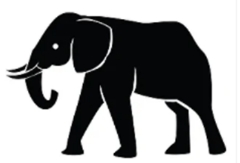 Threshold conceptsKey concepts ideally learned before Year 5DateDateDateKnow times table facts and related division facts to automaticityAdd and subtract one-digit numbers to automaticityDouble and halve all number accurately, including decimal numbersAddition and subtractionDateDateDateAdd and subtract whole numbers with more than 4 digits, including using formal written methods (columnar addition and subtraction) Add and subtract numbers mentally with increasingly large numbers FractionsDateDateDateIdentify, name and write equivalent fractions of a given fraction, represented visually, including tenths and hundredthsRecognise mixed numbers and improper fractions and convert from one form to the other and write mathematical statements > 1 as a mixed number Add and subtract fractions with the same denominator and denominators that are multiples of the same numberRead and write decimal numbers as fractions Recognise and use thousandths and relate them to tenths, hundredths and decimal equivalentsRecognise the per cent symbol (%) and understand that per cent relates to ‘number of parts per hundred’,Multiplication and DivisionDateDateDateIdentify multiples and factors Know and use the vocabulary of prime numbersMultiply numbers up to 4 digits by a one- or two-digit numberMultiply and divide numbers mentally drawing upon known factsDivide numbers up to 4 digits by a one-digit numberMultiply and divide whole numbers and those involving decimals by 10, 100 and 1000 Recognise and use square numbers and cube numbersPlace ValueDateDateDateRead, write, order and compare numbers to at least 1,000,000Count forwards or backwards in steps of powers of 10RoundingProperties of shapeDateDateDateIdentify right angles, recognise that two right angles make a half-turn, three make three quarters of a turn and four a complete turn; identify whether angles are greater than or less than a right angleIdentify horizontal and vertical lines and pairs of perpendicular and parallel lines.Compare and classify geometric shapes, including quadrilaterals and triangles, based on their properties and sizesDraw given angles, and measure them in degrees (o)StatisticsDateDateDateSolve comparison, sum and difference problems using information presented in a line graphComplete, read and interpret information in tables, including timetables